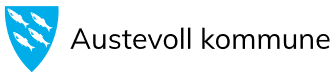 EIGENMELDINGSøknaden leverast til servicekontoret på kommunehuset ved fyrste frammøte etter sjukefråværet. Hugs å skriva SMS eller e-post til Vaksenopplæringa same dag du er vekke.  (SKRIV MED BLOKKBOKSTAVAR)Adresse:	Telefon:			E-post:Vaksenopplæringa i Austevoll	       55081292			julie.solbakken@austevoll.kommune.noPrestanesvegen 41		                         415 58 057				5392 StorebøPERSONALIAPERSONALIAPERSONALIAFornamn MellomnamnEtternamnFødselsnr. el. DUF-nr.BustadadresseBustadkommuneTelefonE-postEIGENMELDINGA GJELD EIGEN SJUKDOM:                                                                 Frå og med:……………………………..                                Til og med:………………………………BORN SIN SJUKDOM:                                 Frå og med:……………………………..                                Til og med:…………………………….ANNAÅrsak: ……………………………………………………………………………………………………………………………………                                 Frå og med:……………………………..                                Til og med:…………………………….SØKJAREN SI UNDERSKRIFTSØKJAREN SI UNDERSKRIFTStad og dato:Signatur: 